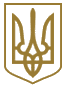 МІНІСТЕРСТВО ОСВІТИ І НАУКИ, МОЛОДІ ТА СПОРТУ УКРАЇНИ
МІНІСТЕРСТВО ОХОРОНИ ЗДОРОВ'Я УКРАЇНИНАКАЗЗареєстровано в Міністерстві юстиції України
18 лютого 2013 р. за N 288/22820Про затвердження Інструкції про звільнення від проходження державної підсумкової атестації учнів (вихованців) загальноосвітніх навчальних закладів за станом здоров'яВідповідно до статті 34 Закону України "Про загальну середню освіту", абзацу другого пункту 56 Положення про загальноосвітній навчальний заклад, затвердженогопостановою Кабінету Міністрів України від 27 серпня 2010 року N 778,НАКАЗУЄМО:1. Затвердити Інструкцію про звільнення від проходження державної підсумкової атестації учнів (вихованців) загальноосвітніх навчальних закладів за станом здоров'я, що додається.2. Департаменту загальної середньої та дошкільної освіти Міністерства освіти і науки, молоді та спорту України (Єресько О. В.) забезпечити подання цього наказу на державну реєстрацію до Міністерства юстиції України в установленому законодавством порядку.3. Міністерству освіти і науки, молоді та спорту Автономної Республіки Крим, Міністерству охорони здоров'я Автономної Республіки Крим, обласним, міським, районним органам управління освітою та охороною здоров'я, керівникам загальноосвітніх навчальних закладів, закладів охорони здоров'я забезпечити дотримання вимог цієї Інструкції.4. Визнати таким, що втратив чинність, наказ Міністерства освіти України, Міністерства охорони здоров'я України від 29 січня 1996 року N 25/20 "Про затвердження Інструкції про звільнення від перевідних і випускних екзаменів учнів середніх загальноосвітніх навчально-виховних закладів України за станом здоров'я", зареєстрований в Міністерстві юстиції України 28 лютого 1996 року за N 98/1123.5. Контроль за виконанням цього наказу покласти на заступника Міністра освіти і науки, молоді та спорту України Жебровського Б. М., заступника Міністра охорони здоров'я України Толстанова О. К.6. Цей наказ набирає чинності з дня його офіційного опублікування.ЗАТВЕРДЖЕНО
Наказ Міністерства освіти і науки, молоді та спорту України, Міністерства охорони здоров'я України
01.02.2013 N 72/78Зареєстровано
в Міністерстві юстиції України
18 лютого 2013 р. за N 288/22820Інструкція
про звільнення від проходження державної підсумкової атестації учнів (вихованців) загальноосвітніх навчальних закладів за станом здоров'я1. Ця Інструкція розроблена відповідно до Закону України "Про загальну середню освіту", Положення про загальноосвітній навчальний заклад, затвердженогопостановою Кабінету Міністрів України від 27 серпня 2010 року N 778, Положення про державну підсумкову атестацію учнів (вихованців) у системі загальної середньої освіти, затвердженого наказом Міністерства освіти і науки України від 18 лютого 2008 року N 94, зареєстрованого в Міністерстві юстиції України 27 лютого 2008 року за N 151/14842 (у редакції наказу Міністерства освіти і науки України від 21 грудня 2009 року N 1151), Інструкції про переведення та випуск учнів (вихованців) навчальних закладів системи загальної середньої освіти, затвердженої наказом Міністерства освіти і науки України від 14 квітня 2008 року N 319, зареєстрованої в Міністерстві юстиції України 06 травня 2008 року за N 383/15074.2. Інструкція визначає підстави та порядок звільнення учнів (вихованців) загальноосвітніх навчальних закладів від проходження державної підсумкової атестації за станом здоров'я згідно із Переліком захворювань, що можуть бути підставою для звільнення учнів (вихованців) загальноосвітніх навчальних закладів від проходження державної підсумкової атестації за станом здоров'я, зазначеним у додатку (далі - перелік захворювань).3. Від проходження державної підсумкової атестації звільняються:3.1. Учні (вихованці) загальноосвітніх навчальних закладів за наявності захворювань, визначених переліком захворювань.3.2. Учні (вихованці) загальноосвітніх навчальних закладів, які перебувають у соціальних відпустках відповідно до статей 17 - 181 Закону України "Про відпустки".4. Учням (вихованцям), які за станом здоров'я можуть бути звільнені від проходження державної підсумкової атестації, необхідно подати за місцем навчання такі документи:заяву батьків, одного із батьків або їх законних представників;висновок лікарсько-консультаційної комісії (далі - ЛКК) закладу охорони здоров'я за місцем спостереження дитини, засвідчений печаткою відповідного закладу охорони здоров'я.4.1. Учням (вихованцям) загальноосвітніх навчальних закладів, які перебувають у соціальних відпустках відповідно до статей 17 - 181 Закону України "Про відпустки", необхідно додатково подати за місцем навчання такі документи:довідку (довільної форми), видану жіночою консультацією для жінок, які перебувають у відпустці у зв'язку з вагітністю та пологами;заяву учнів (вихованців) (у разі досягнення повноліття), які перебувають у відпустці для догляду за дитиною.5. Інформація про захворювання, яке дає можливість звільнення учнів (вихованців) від проходження державної підсумкової атестації, має бути зафіксована лікуючим лікарем в одній з форм первинної облікової документації:N 026/о "Медична карта дитини (для школи, школи-інтернату, школи-ліцею, дитячого будинку, дитячого садку)", затверджена наказом Міністерства охорони здоров'я України від 27 грудня 1999 року N 302;N 112/о "Історія розвитку дитини", затверджена наказом Міністерства охорони здоров'я України від 27 грудня 1999 року N 302;N 025/о "Медична карта амбулаторного хворого N ___", затверджена наказом Міністерства охорони здоров'я України від 14 лютого 2012 року N 110, зареєстрованим у Міністерстві юстиції України 28 квітня 2012 року за N 661/20974;N 025-1/о "Вкладний листок на підлітка до медичної карти амбулаторного хворого", затверджена наказом Міністерства охорони здоров'я України від 27 грудня 1999 року N 302;N 086/о "Медична довідка (лікарський консультаційний висновок)", затвердженанаказом Міністерства охорони здоров'я України від 14 лютого 2012 року N 110, зареєстрованим у Міністерстві юстиції України 28 квітня 2012 року за N 661/20974.6. Підставою для звільнення від проходження державної підсумкової атестації є рішення педагогічної ради загальноосвітнього навчального закладу, на основі якого видається наказ керівника цього навчального закладу.7. Учні (вихованці), які не мають можливості пройти державну підсумкову атестацію в установлений строк через хворобу, не включену до переліку захворювань, зобов'язані надати медичну довідку закладу охорони здоров'я, на підставі якої рішенням педагогічної ради загальноосвітнього навчального закладу їм надається право пройти державну підсумкову атестацію, відповідно до пунктів 3.4, 3.9, 3.10 розділу III Інструкції про переведення та випуск учнів (вихованців) навчальних закладів системи загальної середньої освіти, затвердженої наказом Міністерства освіти і науки України від 14 квітня 2008 року N 319, зареєстрованої в Міністерстві юстиції України 06 травня 2008 року за N 383/15074.Додаток
до Інструкції про звільнення від проходження державної підсумкової атестації учнів (вихованців) загальноосвітніх навчальних закладів за станом здоров'яПерелік
захворювань, що можуть бути підставою для звільнення учнів (вихованців) загальноосвітніх навчальних закладів від проходження державної підсумкової атестації за станом здоров'я01.02.2013м. КиївN 72/78Міністр освіти і науки,
молоді та спорту УкраїниД. В. ТабачникМіністр охорони
здоров'я УкраїниР. В. БогатирьоваПОГОДЖЕНО:Голова Всеукраїнського громадського
соціально-політичного об'єднання
"Національна асамблея
інвалідів України"В. М. СушкевичДиректор департаменту загальної
середньої та дошкільної освітиО. В. ЄреськоДиректор департаменту реформ
та розвитку медичної допомогиМ. К. ХобзейN з/пНазва захворюванняДопуск до проходження державної підсумкової атестації1Інфекційні та паразитарні хворобиІнфекційні та паразитарні хвороби1.1Гострі інфекційні хвороби (вірусні, бактеріальні та паразитарні)Після одужання та закінчення строку ізоляції під контролем клініко-лабораторних обстежень1.2Активний туберкульоз органів дихання і позалегеневих локалізаційЧерез рік після виліковування за рішенням ЛКК, за участю лікаря - дитячого фтизіатра2Злоякісні новоутворення всіх локалізаційЧерез півроку після завершення лікування, у фазі ремісії, під контролем клініко-лабораторних обстежень. Для хворих дітей, які отримували лікування із трансплантацією стовбурових клітин, через рік після завершення лікування, у фазі ремісії, під контролем клініко-лабораторних обстежень3Хвороби крові, кровотворних органів та окремі порушення із залученням імунного механізмуХвороби крові, кровотворних органів та окремі порушення із залученням імунного механізму3.1Анемії (середньотяжкі і тяжкі форми), пов'язані з харчуванням, гемолітичні анеміїПісля закінчення лікування та нормалізації показників крові під контролем клініко-лабораторних досліджень3.2Апластичні анемії вродженіМають право на постійне звільнення від проходження державної підсумкової атестації3.3Апластичні анемії набутіЧерез рік після закінчення спеціального лікування та нормалізації показників крові під контролем клініко-лабораторних досліджень3.4Гемофілія (тяжкі форми)Мають право на постійне звільнення від проходження державної підсумкової атестації3.4.1Гемофілія (легкі та середньотяжкі форми)Після закінчення спеціального лікування та нормалізації показників крові під контролем клініко-лабораторних досліджень3.5АгранулоцитозЧерез 6 місяців з моменту ремісії3.6Ідіопатична тромбоцитопенічна пурпура (хвороба Верльгофа)Не менше ніж через один рік після нормалізації рівня тромбоцитів3.7Геморагічний васкулітПісля закінчення лікування та нормалізації показників крові під контролем клініко-лабораторних досліджень3.8Стан після трансплантації кісткового мозку, печінки, нирок, інших органівЧерез 5 років після закінчення імуносупресивної терапії в стадії клініко-лабораторної ремісії3.9Вроджені імунодефіцитні стани, що супроводжуються рецидивами інфекційних ускладнень, патологічними змінами кровотворної системи, інших органівМають право на постійне звільнення від проходження державної підсумкової атестації4Хвороби ендокринної системиХвороби ендокринної системи4.1Захворювання гіпофіза, щитоподібної залози, наднирників, паращитовидних залоз із значним або помірним порушенням функції в стані клініко-гормональної субкомпенсації або декомпенсації на фоні медикаментозної терапіїМають право на постійне звільнення від проходження державної підсумкової атестації4.2Стан після медичних процедур на ендокринній залозі (оперативне видалення, в тому числі часткове, променева терапія тощо) в стані клініко-гормональної субкомпенсації або декомпенсації на фоні замісної терапіїМають право на постійне звільнення від проходження державної підсумкової атестації4.3Цукровий діабет (стан клініко-метаболічної субкомпенсації або декомпенсації)Мають право на постійне звільнення від проходження державної підсумкової атестації5Розлади психіки та поведінкиРозлади психіки та поведінки5.1Шизофренія, інші психотичні розлади, що потребують стаціонарного лікуванняПісля закінчення стаціонарного лікування за висновком лікаря - дитячого психіатра5.2Невротичні, пов'язані зі стресом, соматоформні розлади, що потребують стаціонарного лікуванняПісля закінчення стаціонарного лікування за висновком лікаря - дитячого психіатра5.3Депресивні, маніакальні та асоційовані з ними поведінкові розлади, що потребують стаціонарного лікуванняІндивідуально за висновком ЛКК з обов'язковою участю лікаря - дитячого психіатра5.4Комбіновані вокальні та моторні тики (синдром Туретта) у разі тяжких стійких проявів, що зумовлюють соціальну дезадаптаціюПісля стабілізації клінічного стану за висновком лікаря - дитячого психіатра5.5Розлади зі спектру аутизмуМають право на постійне звільнення від проходження державної підсумкової атестації6Хвороби нервової системиХвороби нервової системи6.1Хронічні не прогресуючі захворювання нервової системи в резидуальному періоді (дитячий церебральний параліч, наслідки перенесених інфекційних захворювань нервової системи, травм тощо)Через рік після початку захворювання, індивідуально за висновком ЛКК з обов'язковою участю лікаря - дитячого невролога6.2Прогресуючі захворювання нервової системи (м'язова дистрофія, розсіяний склероз тощо)Індивідуально за висновком ЛКК з обов'язковою участю лікаря - дитячого невролога6.3Захворювання нервової системи в гострому та відновному періодах (6 - 12 місяців з початку захворювання)Мають право на постійне звільнення від проходження державної підсумкової атестації6.4Епілепсія та епілептичні синдроми із судомами два рази на місяць та частішеМають право на постійне звільнення від проходження державної підсумкової атестації. В інших випадках індивідуально за висновком ЛКК з обов'язковою участю лікаря - дитячого невролога6.5Spinabifida (неповне закриття хребетного каналу) з вираженими і різко вираженими руховими і тазовими порушеннямиМають право на постійне звільнення від проходження державної підсумкової атестації7Хвороби ока та придаткового апаратуХвороби ока та придаткового апарату7.1Запальні захворювання рогівки, склери, судинної оболонки, сітківки, зорового нерва, які мають прогресуючий або рецидивуючий перебігУ період ремісії7.2Одностороння та двостороння афакія або артіфакіяЧерез 3 місяці після хірургічного втручання, далі - індивідуально залежно від результату лікування7.3Глаукома з декомпенсацією внутрішньоочного тиску після хірургічного лікування на одному або на обох очахНе менше ніж через 6 місяців після операції, далі - індивідуально залежно від результату лікування7.4Ускладнена дегенеративна міопія незалежно від ступеня (при хронічній периферичній дистрофії сітківки з наявністю передрозриву чи розриву)Мають право на постійне звільнення від проходження державної підсумкової атестації7.5Стан після хірургічного втручання на рогівці, скловидному тілі, сітківціНе менше ніж через 6 місяців після операції, далі - індивідуально залежно від результату7.6Проникаючі поранення і контузії органу зору середнього і важкого ступенів тяжкостіНе менше ніж через 6 місяців після травми, далі - індивідуально залежно від результату8Двостороння приглухуватість III, IV ступенівМають право на постійне звільнення від проходження державної підсумкової атестації, що проводиться в усній та письмовій формах зі сприйняттям тексту на слух9Хвороби системи кровообігуХвороби системи кровообігу9.1Гостра ревматична лихоманкаЧерез один рік після останньої атаки під контролем клініко-лабораторних обстежень9.2Хронічні ревматичні захворювання серця з явищами хронічної серцево-судинної недостатності II, III ступенівМають право на постійне звільнення від проходження державної підсумкової атестації9.3Артеріальна гіпертензія II, III ступенів (діагноз повинен бути підтверджений медичним обстеженням у стаціонарних умовах)Мають право на постійне звільнення від проходження державної підсумкової атестації9.4Неревматичні ураження клапанного апарату серця і м'яза (міокардити, ендокардити та перикардити) серця з явищами хронічної серцево-судинної недостатності II, III ступенівМають право на постійне звільнення від проходження державної підсумкової атестації9.5Кардіоміопатії (дилатаційна, гіпертрофічна, рестриктивна)Мають право на постійне звільнення від проходження державної підсумкової атестації9.6Вроджені аномалії системи кровообігу з явищами хронічної серцево-судинної недостатності II, III ступенівМають право на постійне звільнення від проходження державної підсумкової атестації9.7Стани після хірургічних втручань на серці з явищами хронічної серцево-судинної недостатності II, III ступенівМають право на постійне звільнення від проходження державної підсумкової атестації9.8Хронічна серцево-судинна недостатність II, III ступенівМають право на постійне звільнення від проходження державної підсумкової атестації9.9Порушення серцевого ритму та провідності (одержують протиаритмічні лікарські засоби; отримали лікування методом радіочастотної абляції та (або) з імплантованим кардіостимулятором)Мають право на постійне звільнення від проходження державної підсумкової атестації10Хвороби органів диханняХвороби органів дихання10.1Хронічні захворювання нижніх дихальних шляхів, вроджені аномалії легені з частими загостреннями (3 рази на рік і більше), та (або) явищами дихальної недостатності (II, III ступенів), та (або) легеневою гіпертензієюМають право на постійне звільнення від проходження державної підсумкової атестації10.2Хронічні захворювання нижніх дихальних шляхів, вроджені аномалії легені з рідкими загостреннями (до 2 разів на рік)Після закінчення загострення10.3Бронхіальна астма (важкий перебіг) неконтрольована або частково контрольованаМають право на постійне звільнення від проходження державної підсумкової атестації10.4Муковісцидоз середнього і важкого ступенів тяжкостіМають право на постійне звільнення від проходження державної підсумкової атестації10.5Операції з приводу вад розвитку легенів (кіст, лобарної емфіземи, гіпоплазії, секвестрації) і бронхоектатичної хворобиЧерез 6 місяців після операції10.6Пневмонія, підтверджена рентгенологічним дослідженнямПісля одужання10.7СаркоїдозМають право на постійне звільнення від проходження державної підсумкової атестації10.8Операції на органах межистіння (трахеї, стравоході, при доброякісних пухлинах і кістах)Через 6 місяців після операції10.9Операції з приводу діафрагмальної грижі:10.9а) неускладненіЧерез 6 місяців після операції10.9б) за наявності дихальної недостатностіМають право на постійне звільнення від проходження державної підсумкової атестації11Хвороби органів травленняХвороби органів травлення11.1Виразка шлунка та (або) дванадцятипалої кишкиПісля закінчення загострення11.2Неспецифічний виразковий колітПісля закінчення загострення11.3Хвороба Крона (середньоважка та важка форми)Мають право на постійне звільнення від проходження державної підсумкової атестації11.4Синдром короткої кишкиМають право на постійне звільнення від проходження державної підсумкової атестації11.5Операції на товстій кишці і аноректальній ділянці, ускладнені нетриманням калуМають право на постійне звільнення від проходження державної підсумкової атестації11.6Хронічний гепатит з високим або помірним ступенем активності та (або) фіброзомМають право на постійне звільнення від проходження державної підсумкової атестації11.7Фіброз печінки та (або) цироз печінкиМають право на постійне звільнення від проходження державної підсумкової атестації11.8Печінкова недостатністьМають право на постійне звільнення від проходження державної підсумкової атестації11.9Хронічний панкреатитПісля закінчення загострення12Хвороби шкіри та підшкірної клітковиниХвороби шкіри та підшкірної клітковини12.1Псоріаз, атопічний дерматит / екзема, токсична еритема у стадії загостренняПісля закінчення загострення12.1.1Розповсюджені та часто рецидивуючі (2 рази на рік і більше) форми захворювань, зазначених у позиції 12.1Мають право на постійне звільнення від проходження державної підсумкової атестації12.2Аутоімунні хвороби з рецидивуючим та хронічним перебігом (пемфігус, дерматит Дюрінга, бульозний епідермоліз - проста форма, псоріаз артропатичний, субкорнеальний пустульоз Снеддона-ВількінсонаУ період ремісії захворювання12.3Бульозний епідермоліз - дистрофічна форма, склеродермія з проявами склеродактилії, спадковий кератоз долонно-підошовний, пігментна ксеродерма, псоріаз артропатичний зі стійкими руховими порушеннямиМають право на постійне звільнення від проходження державної підсумкової атестації13Хвороби кістково-м'язової системи та сполучної тканиниХвороби кістково-м'язової системи та сполучної тканини13.1Ревматоїдний артрит, юнацький (ювенільний) артрит та інші запальні артропатії з порушенням функції суглоба і частими загостреннями (2 рази на рік і більше)Мають право на постійне звільнення від проходження державної підсумкової атестації13.2Системні хвороби сполучної тканиниУ період ремісії під контролем клініко-лабораторних обстежень13.3Деформації хребта та (або) грудної клітки III, IV ступенів із значними порушеннями функції органів грудної клітки (не оперовані)Мають право на постійне звільнення від проходження державної підсумкової атестації13.3.1Стан після операції щодо деформації хребта та (або) грудної кліткиЧерез 6 місяців після оперативного втручання14Хвороби сечостатевої системиХвороби сечостатевої системи14.1Гломерулярні хронічні захворювання нирок, швидко прогресуючий нефритичний синдром, хронічний нефротичний синдром, спадкова нефропатіяМають право на постійне звільнення від проходження державної підсумкової атестації14.2Хронічний тубулоінтерстіціальний нефрит у стадії зворотного розвиткуЧерез 3 місяці після останнього загострення14.3Хронічна та неуточнена ниркова недостатність зі стійким порушенням функції нирокМають право на постійне звільнення від проходження державної підсумкової атестації14.4Гострий нефритичний синдромГострий нефритичний синдром14.4.1При нормалізації ниркових функційЧерез 6 місяців після виписки зі стаціонару14.4.2За наявності синдрому артеріальної гіпертензіїМають право на постійне звільнення від проходження державної підсумкової атестації14.5Гострий тубулоінтерстіціальний нефритЧерез 3 місяці після виписки зі стаціонару, далі - індивідуально залежно від результату14.6Дизплазія нирок, що супроводжується артеріальною гіпертензієюМають право на постійне звільнення від проходження державної підсумкової атестації14.7Гострий гломерулонефрит з нефротичним синдромомГострий гломерулонефрит з нефротичним синдромом14.7.1Гормонорезистентний варіант перебігуПісля закінчення проведення патогенетичної терапії14.7.2Гормонозалежний варіант перебігуЧерез 2 роки після проведеної патогенетичної терапії у період стійкої ремісії14.8Гостра ниркова недостатність різного ґенезуГостра ниркова недостатність різного ґенезу14.8.1При зниженні клубочкової фільтраціїМають право на постійне звільнення від проходження державної підсумкової атестації14.8.2При відсутності порушення функції нирокЧерез 2 роки після закінчення патогенетичної терапії14.9Спадковий нефрит (синдром Альпорта)Спадковий нефрит (синдром Альпорта)14.9.1З порушенням функції нирок, за наявності нефротичного синдрому та/або артеріальної гіпертензіїМають право на постійне звільнення від проходження державної підсумкової атестації14.9.2При відсутності порушення функції нирокЧерез 3 місяці після виписки зі стаціонару14.10Оперовані ускладнені вади розвитку нирок і сечовивідних шляхівОперовані ускладнені вади розвитку нирок і сечовивідних шляхів14.10.1З порушенням уродинаміки та функції нирокМають право на постійне звільнення від проходження державної підсумкової атестації14.10.2Без порушення уродинаміки та функції нирокЧерез 3 місяці після виписки зі стаціонару14.11Операція з приводу варикоцеле, крипторхізмуЧерез 2 тижні після виписки зі стаціонару15ВагітністьВагітність15.1Патологічна вагітністьМають право на постійне звільнення від проходження державної підсумкової атестації16Операція з приводу апендицитуЧерез 2 тижні після виписки зі стаціонару17Операція з приводу пахвинної, пупкової грижіЧерез 2 тижні після виписки зі стаціонару18Операція з приводу непрохідності кишечникаЧерез 1 місяць після виписки зі стаціонару19Переломи кісток верхніх кінцівокЧерез 1 місяць з дня зняття іммобілізації при проходженні державної підсумкової атестації, яка проводиться в письмовій формі (при переломах кісток провідної руки)20Переломи кісток нижніх кінцівокЧерез 8 тижнів з дня зняття іммобілізації21Переломи черепа, хребтаЧерез 3 місяці після виписки зі стаціонару, далі - індивідуально залежно від результату22Черепно-мозкові травми, травматичні ушкодження спинного мозкуЧерепно-мозкові травми, травматичні ушкодження спинного мозку22.1Без наслідків або з мінімальними неврологічними порушеннямиЧерез 2 місяці після отримання травми22.2Зі стійкими помірно вираженими і вираженими неврологічними порушеннямиМають право на постійне звільнення від проходження державної підсумкової атестації23Наслідки травм, отруєнь та інших впливів зовнішніх причин з вираженими і різко вираженими порушеннями функцій органів і системМають право на постійне звільнення від проходження державної підсумкової атестації24Стан, пов'язаний з наявністю штучного отвору (трахеостома, гастростома, езофагостома, ілеостома, колостома, цістостома тощо)Мають право на постійне звільнення від проходження державної підсумкової атестації25Важкі порушення мови (моторна і сенсорна алалія, афазія, виражена дизартрія)Мають право на постійне звільнення від проходження державної підсумкової атестації, що проводиться в усній формі26Високий ступінь заїканняМають право на постійне звільнення від проходження державної підсумкової атестації, що проводиться в усній формі27Захворювання, які не увійшли в цей перелік та призвели до помірних, виражених і різко виражених обмежень життєдіяльності (функціональні класи 2 - 4)Індивідуально за висновком ЛКК28Захворювання, яке потребує лікування за кордономПісля повернення з лікування за кордоном питання вирішується індивідуально відповідно до діагнозу та періоду перебігу захворювання29Захворювання, яке потребує реабілітації в умовах санаторно-курортного закладуПісля повернення з реабілітації питання вирішується індивідуально відповідно до діагнозу та періоду перебігу захворюванняДиректор департаменту загальної
середньої та дошкільної освітиО. В. ЄреськоДиректор департаменту реформ та
розвитку медичної допомогиМ. К. Хобзей